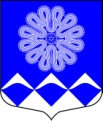         РОССИЙСКАЯ ФЕДЕРАЦИЯАДМИНИСТРАЦИЯМУНИЦИПАЛЬНОГО ОБРАЗОВАНИЯПЧЕВСКОЕ СЕЛЬСКОЕ ПОСЕЛЕНИЕКИРИШСКОГО МУНИЦИПАЛЬНОГО РАЙОНАЛЕНИНГРАДСКОЙ ОБЛАСТИ                                       ПОСТАНОВЛЕНИЕот  25 октября  2021 года                                                                                             № 66Об утверждении перечня главных администраторов источников финансирования дефицита бюджета муниципального образования Пчевское сельское поселение Киришского муниципального района Ленинградской области В  соответствии с абзацем четвертым пункта 4 статьи 160.2 Бюджетного кодекса Российской Федерации, Постановлением Правительства РФ от 16.09.2021 N 1568 "Об утверждении общих требований к закреплению за органами государственной власти (государственными органами) субъекта Российской Федерации, органами управления территориальными фондами обязательного медицинского страхования, органами местного самоуправления, органами местной администрации полномочий главного администратора источников финансирования дефицита бюджета и к утверждению перечня главных администраторов источников финансирования дефицита бюджета субъекта Российской Федерации, бюджета территориального фонда обязательного медицинского страхования, местного бюджета", Администрация Пчевского сельского поселения ПОСТАНОВЛЯЕТ: 1. Утвердить перечень главных администраторов источников финансирования дефицита бюджета муниципального образования Пчевское сельское поселение Киришского муниципального района Ленинградской области в соответствии с приложением к настоящему постановлению.2. Опубликовать на сайте http://pchevskoe.ru/ 3. Контроль за исполнением настоящего постановления оставляю за собой.4. Настоящее постановление вступает в силу с 01.01.2022 года.Глава администрации                                                                                Д.Н. ЛевашовРазослано: в дело, комитет финансов, прокуратураПереченьглавных администраторов источников финансирования дефицита бюджета муниципального образования Пчевское сельское поселение Киришского муниципального района Ленинградской областиУтвержденпостановлением администрациимуниципального образования Пчевское сельское поселениеКиришского муниципального района Ленинградской областиот  26.10.2021г  № 66  Наименование главного администратора источников финансирования дефицита бюджетаКод главного администратора источников финансирования дефицита бюджетаКод группы, подгруппы, статьи и вида источника финансирования дефицита бюджетаНаименование кода группы, подгруппы, статьи и вида источника финансирования дефицита бюджетаАдминистрация муниципального образования Пчевское сельское поселение Киришского муниципального района Ленинградской области95601 05 02 01 10 0000 510Увеличение прочих остатков денежных средств бюджетов сельских поселенийАдминистрация муниципального образования Пчевское сельское поселение Киришского муниципального района Ленинградской области95601 05 02 01 10 0000 610Уменьшение прочих остатков денежных средств бюджетов сельских поселений